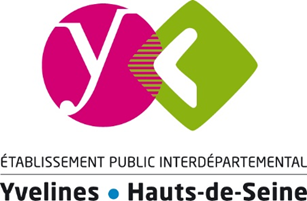 Date de l’entretien préalable avec le supérieur hiérarchique : ………………………………………….Demande à télétravailler à compter du : …………………………………………………………………….Activités télétravaillables proposées : ……………………………………………………………………….……………………………………………………………………………………………………………………….……………………………………………………………………………………………………………………….……………………………………………………………………………………………………………………….Lieu du télétravail (adresse complète) : …………………………………………………………………….……………………………………………………………………………………………………………………….Préciser le(s) jour(s) de télétravail souhaité(s) : ………………………………………………………….Le demandeur atteste que le lieu d’exercice du télétravail comporte un espace de travail adapté répondant aux règles de sécurité électrique, permettant un aménagement dans de bonnes conditions d’ergonomie et disposant de moyens d'émission et de réception de données numériques compatibles avec son activité professionnelle. Il atteste avoir pris connaissance de la charte relative au télétravail adoptée par délibération du Conseil d’administration de l’Etablissement public interdépartemental 78-92, lors de la séance du 27 janvier 2022, et qui s’impose à lui. Le demandeur joint à sa demande l’attestation d'assurance multirisques habitation précisant qu'elle couvre l'exercice du télétravail.Date : 				Signature du demandeur :Date de réception de la demande : Date : 				Signature du supérieur hiérarchique :Formulaire à retourner par mail à l’agent, avec copie à l’adresse secretariatgeneral@epi78-92.fr FORMULAIRE DE DEMANDE DE TELETRAVAILPARTIE 1 / 2 – DEMANDEDEMANDEURDEMANDEURNom et Prénom :Matricule :Service :Unité :ORGANISATION SOUHAITÉEATTESTATION SUR L’HONNEURPARTIE 2 / 2 – REPONSE A LA DEMANDESUPERIEUR HIERARCHIQUESUPERIEUR HIERARCHIQUENom et Prénom :Fonction :AVIS DU SUPERIEUR HIERARCHIQUEdélai d'un mois maximum à compter de la date de réceptionAVIS DU SUPERIEUR HIERARCHIQUEdélai d'un mois maximum à compter de la date de réceptionAccord Refus En cas de refus, préciser les motifs :activités incompatibles avec le télétravail (préciser dans la case commentaire)ancienneté insuffisantetemps partiel ou aménagement d’horaires incompatible avec la demande de télétravail (préciser dans la case commentaire)fonctionnement du service et/ou configuration de l'équipe incompatible (préciser dans la case commentaire) autonomie de l’agent insuffisanteautres (préciser dans la case commentaire)Commentaires : AVIS DU CHEF DE SERVICEAVIS DU CHEF DE SERVICEAccord Refus En cas de refus, préciser les motifs :